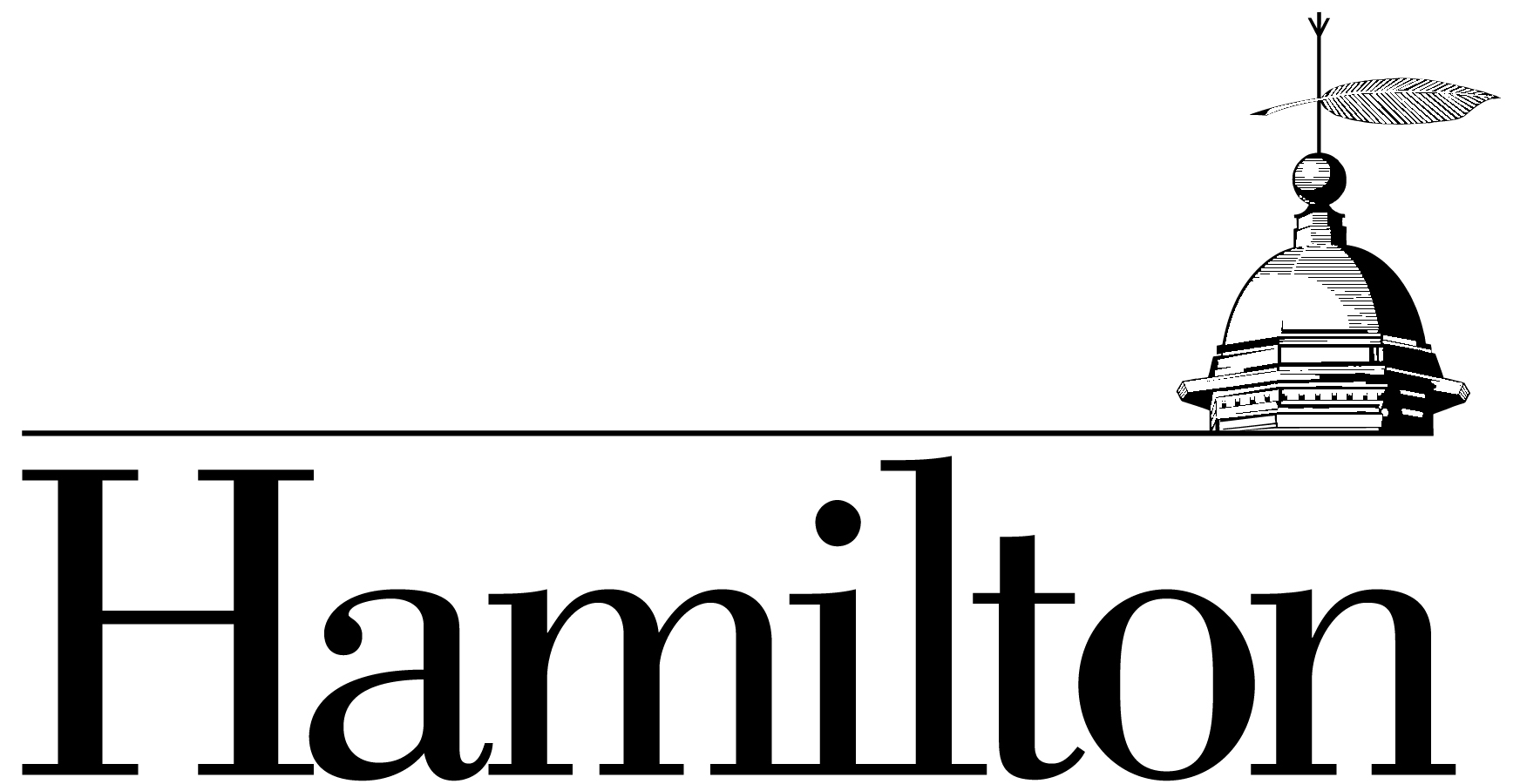 Hamilton College Tuition Assistance PlanTuition Reimbursement Request(Off-campus study for job-related degrees/courses)Name:      	Dept.      Semester:      List course(s) taken:Course 1:      	Course 2:      Course 3:      	Course 4:      Course 5:      	Course 6:      I hereby request tuition reimbursement under the terms of the Hamilton College Tuition Assistance Plan. Attached is the invoice showing tuition as a separate line item and a transcript of my grade(s).Employee Signature 		Date 	Supervisor’s Signature 		Date 	Tuition Reimbursement Approval(to be completed by Human Resources)Eligibility for tuition assistance confirmed for above period of study. Confirmed by 					Employment Manager, Human Resources		Datecc Business OfficeTuition reimbursed YTD 2023$Full tuition$Reimbursement requested
(see calculation to the right)$Full tuition X 50% (or 100%)$Total tuition reimbursed YTD 2023$% work schedule%Taxable amount ($5250 – YTD amt.)(applies to graduate courses only)$Amount to be reimbursed(50% tuition x % work schedule)$